Сценарий праздника «День именинника»Цель этого праздника - не только поздравление с днем рождения именинников, но и развитие интеллектуально-творческих, организаторских способностей у детей, развитие смекалки, творческой фантазии, умения быстро ориентироваться в обстановке, включаться в коллективную работу и радость окружающих.Задачи:- воспитывать у детей чувство коллективизма, добиваться поставленной перед собой цели;- содействовать развитию положительных эмоций, умения общаться со своими сверстниками;- способствовать развитию физических качеств у детей: ловкость, сила, быстрота и др., удовлетворять потребность детей в двигательной активности.Ведущий 1:Добрый вечер! Мы собрались здесь, чтобы поздравить наши именинников!Ведущий 2:Қайырлы кеш, туған күн иелерін құттықтауға жиналған қауым!Ведущий 1:Что такое день рождения?
Я отвечу без сомнения:
День подарков, пирогов,
День улыбок и цветов!
И у нас для Вас, Именинники.Ведущий 1:Проходят осень и весна,
Зима и лето.
В них каждый месяц, без сомненья,
Нам дарит то,
Что ждем весь год –
Чудесный праздник – День рожденья!
Ведущий 1 и Ведущий 2:Туған күн иелерін қарсы алайық!Ведущий 2: Тулебаев Амандық !Ведущий 1: Гудковская Полина !Ведущий 2:Қылышбеков Бауыржан!Ведущий 1: Жасымбек Расул !Ведущий 2:  Зеньков Евгений!Ведущий 1: Гудковская Алина!Ведущий 2: Печенкина Милана!Ведущий 1: Жумагулова Камила!Ведущий 2: Мингазов Владислав!Ведущий 1: А теперь давайте немного повеселимся.Ведущий 2: Мерекеміз қызықты болу үшін бір сергіп алайық! Біз қызықты жұмбақтарымызды қояйық, ал сіздер жауап беріңіздер!Шәкіртке жанашыр,
Мейірман кім, жаны асыл.
(ұстаз)Білімнен мол сый-асы,
Балғындардың ұясы.
(мектеп)Қолы бар,
Саусағы жоқ.
Мойны бар,
Басы жоқ.
(көйлек)Шұқшитқан кеп әуелі,
Сені әрбір әріпке.
Суреттері әдемі,
Бұл қай кітап?
(әліппе)Сымға асылып,
Жүр асығып.
Дыз-дыз етіп жүрегі,
Сымнан ұстап жүреді.
Өзіне адам мінеді,
Ол не,ал кім біледі?(троллейбус)Ведущий 1: Спасибо, ребята! А теперь ученики 1 «Б» класса хотят поздравить наших именинников. Встречайте!(танец) Ведущий 1: И так наши вопросы:  1.Что с поднять земли легко,но трудно кинуть далеко?(Пух)2.Человек хочет, чтобы он включился. Но когда он включается, человек злится и старается сразу его выключить(Будильник)3.На какой вопрос нельзя ответить нет?(Вы живы)4.Сидит девушка, а вы не можете сесть на ее место, даже если она встанет и уйдет. Где она сидит?(Она сидит у вас на коленях)5.В названии какой конфеты чувствуется холод?(Леденец)Ведущий 2: 2 «А Б» сынып оқушыларын қарсы алыңыздар! ТАНЕЦВедущий 1:ЗАГАДКИ:Всех желаний исполненье – Классный праздник – ...День рожденья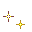 Мама  к празднику испек Сладкий яблочный ...пирог
Все дела свои забросьте, К нам скорей идите в...гости
Подарил мне мой сосед Ароматных роз ...букет
В упаковке новой ярок В комнате стоит ...подарок
Всех, кто в гости к нам пришел Попрошу пройти за ...стол
В ярких фантиках одеты Шоколадные ...конфеты
Открывайте шире рот, Будем кушать вкусный ...торт
Вы держите торт покрепче, Я сейчас задую ...свечи
За столом ты не скучай, С тортом пей горячий ...чай
Стал постарше человечек, Стало в торте больше...свечек
Стол накрыт и ждёт гостей. Сколько вкусных тут вещей!Все мы любим угощенье, И конфеты, и...печеньеСловно выстрелы из пушки, Громко хлопают...хлопушки
Превратясь в героев сказки, Надевают дети...маски
Как чудесно мы играем, Никого не обижаем,Нам поссориться нельзя, Потому что мы...друзья
Ритмы музыки звучат, Каблучки уже стучат!Невозможно устоять, Всем охота...танцевать
К сожаленью, день рождения Раз в году заходит в дом.Через год по приглашенью Снова в гости мы...придём Молодцы!Ведущий 1: Ученики 3 «А» класса хотят поздравить наших именинников. Песня Встречайте!Все мы любим День рожденья,
И хоть полон он забот,
Как приятно в день рожденья 
Старше стать на целый год.Ученики 4 « А Б» класса хотят поздравить наших именинников.танец Встречайте!День рожденья – день чудесный,
Радостный, веселый,
Мы желаем на "отлично" 
Вам учиться в школеВедущий 2:Әсем ерек достарым,
Өмірге көп қосқаным
Молайтыңдар шаттықты
Ән айтыңдар бақытты!6 Б сынып оқушыларын қарсы алайық? (ән)Ведущий 1:День рождения – день прекрасный,
Звонкий и веселый!
Вам желаем не болеть,
Счастье полное иметь,
Встречаем учащихся 5бкласса танецВедущий 2:Бүгін, менің туған күнім,
Ой, пәлі-ай,
Мына адамдар неге жатыр тойламай?!
Банкет жасап берер едім өзім-ақ
Тәңірдің бір жарытпай-ақ қойғаны-ай, -деп Мұқағали жырлағандай,4 А сынып оқушыларын қарсы алайық? (Үнді биі)5 А сынып оқушыларын қарсы алайық? (ән)Ведущий 1:Встречайте 9а класс песняВедущий 2: 9 Б-инд.танец- Ну вот, дорогие друзья, и закончился наши конкурсы, но праздник продолжается.  До скорой встречи друзья!!!Келесі кездескенше күн жақсы